THE UNIVERSITY OF TEXASSYSTEM POLICE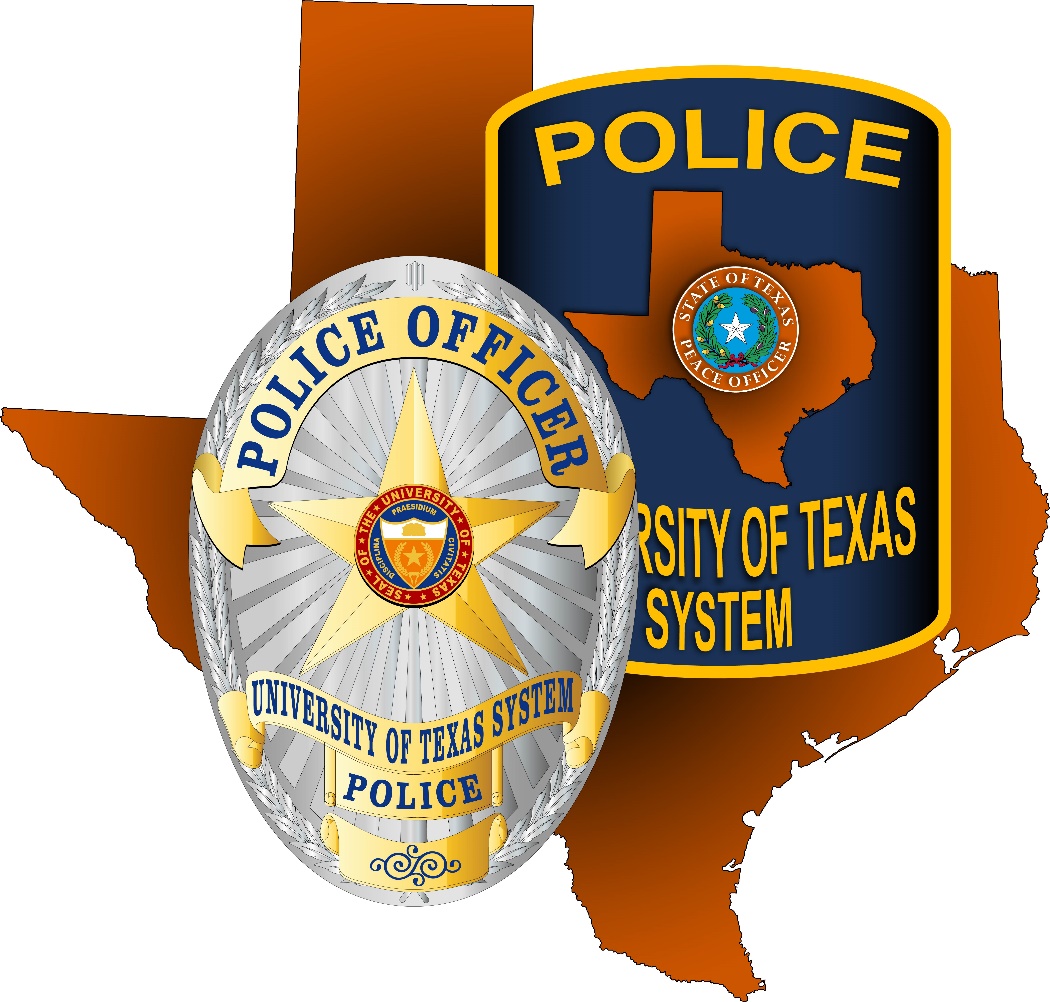 Background Investigation ReportAPPLICANT INFORMATIONEDUCATION HISTORYLAW ENFORCEMENT APPLICATIONSMARITAL, SERIOUS RELATIONSHIP, FAMILY & FRIENDS HISTORYWORK HISTORYMILITARY RECORDFINANCIAL HISTORYCRIMINAL AND TRAFFIC HISTORYCRIMINAL AND TRAFFIC HISTORY CHECKSCIVIL LITIGATION HISTORYCIVIL LITIGATION CHECKSHISTORY OF ALCOHOL, NARCOTICS, AND CONTROLLED SUBSTANCESSOCIAL MEDIABACKGROUND EXAMSPERSONAL AND EMOTIONAL HISTORYCONTACTSExtra EntriesAPPLICANT :  First, MI, LastINVESTIGATOR:  Rank/title, First, lastINSTITUTION:  BACKGROUND INVESTIGATOR(S)BACKGROUND INVESTIGATOR(S)BACKGROUND INVESTIGATOR(S)NameSignatureDate   /    /     Phone:          /    /     Email:          /    /     Reviewer(s)Reviewer(s)Reviewer(s)NameSignatureDate   /    /     Phone:          /    /     Email:          /    /        /    /     Phone:          /    /     Email:          /    /     NAME OF APPLICANT:NAME OF APPLICANT:NAME OF APPLICANT:NAME OF APPLICANT:NAME OF APPLICANT:NAME OF APPLICANT:First Name         Middle Name         Middle Name                  Last NameSuffixSuffixGENERAL REPUTATIONWhat is the general reputation of the applicant?What positive qualities do people say the applicant brings to policing?What negative qualities does the applicant possess? Not ApplicableHIGH SCHOOL HIGH SCHOOL From:     /        To:      /        Name of High School:       Name of High School:       High School Location:City                            State                    City                            State                    GPA:       Did you graduate?     Yes    No   Graduation Date:     /               N/AAwards:       Awards:       Awards:       Academic Probation, Suspensions or Expulsions:       Academic Probation, Suspensions or Expulsions:       Academic Probation, Suspensions or Expulsions:        Not ApplicableHIGH SCHOOL #2HIGH SCHOOL #2From:     /        To:      /        Name of High School:       Name of High School:       High School Location:City                            State                    City                            State                    GPA:       Did you graduate?     Yes    No   Graduation Date:     /               N/AAwards:       Awards:       Awards:       Academic Probation, Suspensions or Expulsions:       Academic Probation, Suspensions or Expulsions:       Academic Probation, Suspensions or Expulsions:        Not ApplicableGeneral Education Development/ General Equivalency Diploma (G.E.D)General Education Development/ General Equivalency Diploma (G.E.D)Date G.E.D was awarded:     /    Date G.E.D was awarded:     /    State that issued G.E.D:                                                          State that issued G.E.D:                                                          G.E.D Certificate Number:        Not Applicable Not ApplicableCOLLEGE/UNIVERSITY COLLEGE/UNIVERSITY COLLEGE/UNIVERSITY From:     /        To:      /        From:     /        To:      /        Name of College or University:       Name of College or University:       Name of College or University:       College or University Location:College or University Location:City                            State                    City                            State                    City                            State                    Course of Study?          Course of Study?          Course of Study?          Total Credit Hours:       Total Credit Hours:       Type of Degree?     Type of Degree?     Type of Degree?     Type of Degree?     Type of Degree?     GPA:       Did you graduate?     Yes    No   Did you graduate?     Yes    No   Graduation Date:     /                   N/AAwards:        Awards:        Awards:        Awards:        Awards:        Academic Probation, Suspensions or Expulsions:       Academic Probation, Suspensions or Expulsions:       Academic Probation, Suspensions or Expulsions:       Academic Probation, Suspensions or Expulsions:       Academic Probation, Suspensions or Expulsions:        Not Applicable Not ApplicableCOLLEGE/UNIVERSITY #2COLLEGE/UNIVERSITY #2COLLEGE/UNIVERSITY #2From:     /        To:      /        From:     /        To:      /        Name of College or University:       Name of College or University:       Name of College or University:       College or University Location:College or University Location:City                            State                    City                            State                    City                            State                    Course of Study?          Course of Study?          Course of Study?          Total Credit Hours:       Total Credit Hours:       Type of Degree?        Type of Degree?        Type of Degree?        Type of Degree?        Type of Degree?        GPA:       Did you graduate?     Yes    No   Did you graduate?     Yes    No   Graduation Date:     /                   N/AAwards:        Awards:        Awards:        Awards:        Awards:        Academic Probation, Suspensions or Expulsions:       Academic Probation, Suspensions or Expulsions:       Academic Probation, Suspensions or Expulsions:       Academic Probation, Suspensions or Expulsions:       Academic Probation, Suspensions or Expulsions:        Not Applicable Not ApplicableTRADE/VOCATIONAL SCHOOLTRADE/VOCATIONAL SCHOOLTRADE/VOCATIONAL SCHOOLFrom:     /        To:      /        From:     /        To:      /        Name of Trade/Vocational School:       Name of Trade/Vocational School:       Name of Trade/Vocational School:       Trade School Location:Trade School Location:City                            State                    City                            State                    City                            State                    GPA:       Did you graduate?     Yes    No   Did you graduate?     Yes    No   Graduation Date:     /                   N/AAwards:      Awards:      Awards:      Awards:      Awards:      Academic Probation, Suspensions or Expulsions:       Academic Probation, Suspensions or Expulsions:       Academic Probation, Suspensions or Expulsions:       Academic Probation, Suspensions or Expulsions:       Academic Probation, Suspensions or Expulsions:        Not ApplicableLAW ENFORCEMENT APPLICATION #1LAW ENFORCEMENT APPLICATION #1Date Applied:    /     Agency Name:       Agency Name:       Date Applied:    /                                                                          City                                            State                 Agency Location:                                                                                                                                                              City                                            State                 Agency Location:                                                                                         Title Applied For:  Title Applied For:  Status of Application:  If disqualified, what part did they fail?     If disqualified, what part did they fail?     If disqualified, what part did they fail?     Were you able to verify all information the applicant provided?   Yes    No   Results:       Were you able to verify all information the applicant provided?   Yes    No   Results:       Were you able to verify all information the applicant provided?   Yes    No   Results:        Not ApplicableLAW ENFORCEMENT APPLICATION #2LAW ENFORCEMENT APPLICATION #2Date Applied:    /     Agency Name:       Agency Name:       Date Applied:    /                                                                          City                                            State                 Agency Location:                                                                                                                                                              City                                            State                 Agency Location:                                                                                         Title Applied For:  Title Applied For:  Status of Application:  If disqualified, what part did they fail?     If disqualified, what part did they fail?     If disqualified, what part did they fail?     Were you able to verify all information the applicant provided?   Yes    No   Results:       Were you able to verify all information the applicant provided?   Yes    No   Results:       Were you able to verify all information the applicant provided?   Yes    No   Results:        Not ApplicableLAW ENFORCEMENT APPLICATION #3LAW ENFORCEMENT APPLICATION #3Date Applied:    /     Agency Name:       Agency Name:       Date Applied:    /                                                                          City                                            State                 Agency Location:                                                                                                                                                              City                                            State                 Agency Location:                                                                                         Title Applied For:  Title Applied For:  Status of Application:  If disqualified, what part did they fail?     If disqualified, what part did they fail?     If disqualified, what part did they fail?     Were you able to verify all information the applicant provided?   Yes    No   Results:       Were you able to verify all information the applicant provided?   Yes    No   Results:       Were you able to verify all information the applicant provided?   Yes    No   Results:        Not ApplicableLAW ENFORCEMENT APPLICATION #4LAW ENFORCEMENT APPLICATION #4Date Applied:    /     Agency Name:       Agency Name:       Date Applied:    /                                                                          City                                            State                 Agency Location:                                                                                                                                                              City                                            State                 Agency Location:                                                                                         Title Applied For:  Title Applied For:  Status of Application:  If disqualified, what part did they fail?     If disqualified, what part did they fail?     If disqualified, what part did they fail?     Were you able to verify all information the applicant provided?   Yes    No   Results:       Were you able to verify all information the applicant provided?   Yes    No   Results:       Were you able to verify all information the applicant provided?   Yes    No   Results:        Not ApplicableLAW ENFORCEMENT APPLICATION #5LAW ENFORCEMENT APPLICATION #5Date Applied:    /     Agency Name:       Agency Name:       Date Applied:    /                                                                          City                                            State                 Agency Location:                                                                                                                                                              City                                            State                 Agency Location:                                                                                         Title Applied For:  Title Applied For:  Status of Application:  If disqualified, what part did they fail?     If disqualified, what part did they fail?     If disqualified, what part did they fail?     Were you able to verify all information the applicant provided?   Yes    No   Results:       Were you able to verify all information the applicant provided?   Yes    No   Results:       Were you able to verify all information the applicant provided?   Yes    No   Results:        Not ApplicableCURRENT SPOUSE/ SERIOUS RELATIONSHIP CURRENT SPOUSE/ SERIOUS RELATIONSHIP Name:       Name:       Name:       Dates of the relationship:     /      to    /     Dates of the relationship:     /      to    /     Date of Divorce/Separation:  N/A            /                     Results of Interview with Spouse / Ex-member of Relationship: (If yes to any below, explain in additional information section)Any indication of alcohol or drug abuse?       Yes    NoAny indication of domestic violence?      Yes    NoAny indication of child abuse or neglect?      Yes    No    N/AIs there, or has there ever been a restraining or protective order in effect with this individual?                                           Yes    NoResults of Interview with Spouse / Ex-member of Relationship: (If yes to any below, explain in additional information section)Any indication of alcohol or drug abuse?       Yes    NoAny indication of domestic violence?      Yes    NoAny indication of child abuse or neglect?      Yes    No    N/AIs there, or has there ever been a restraining or protective order in effect with this individual?                                           Yes    NoResults of Interview with Spouse / Ex-member of Relationship: (If yes to any below, explain in additional information section)Any indication of alcohol or drug abuse?       Yes    NoAny indication of domestic violence?      Yes    NoAny indication of child abuse or neglect?      Yes    No    N/AIs there, or has there ever been a restraining or protective order in effect with this individual?                                           Yes    NoApplicant’s normal temperament at home?       How does applicant deal with stress?         Applicant’s normal temperament at home?       How does applicant deal with stress?         Applicant’s normal temperament at home?       How does applicant deal with stress?         Additional Information:       Additional Information:       Additional Information:        Not ApplicablePAST SPOUSE/ SERIOUS RELATIONSHIP PAST SPOUSE/ SERIOUS RELATIONSHIP Name:       Name:       Name:       Dates of the relationship:     /      to    /     Dates of the relationship:     /      to    /     Date of Divorce/Separation:  N/A            /                     Reason(s) for the Divorce/Separation (Explain):      Reason(s) for the Divorce/Separation (Explain):      Reason(s) for the Divorce/Separation (Explain):      Results of Interview with Spouse / Ex-member of Relationship: (If yes to any below, explain in additional information section)Any indication of alcohol or drug abuse?       Yes    NoAny indication of domestic violence?      Yes    NoAny indication of child abuse or neglect?      Yes    No    N/AIs there, or has there ever been a restraining or protective order in effect with this individual?                                           Yes    NoResults of Interview with Spouse / Ex-member of Relationship: (If yes to any below, explain in additional information section)Any indication of alcohol or drug abuse?       Yes    NoAny indication of domestic violence?      Yes    NoAny indication of child abuse or neglect?      Yes    No    N/AIs there, or has there ever been a restraining or protective order in effect with this individual?                                           Yes    NoResults of Interview with Spouse / Ex-member of Relationship: (If yes to any below, explain in additional information section)Any indication of alcohol or drug abuse?       Yes    NoAny indication of domestic violence?      Yes    NoAny indication of child abuse or neglect?      Yes    No    N/AIs there, or has there ever been a restraining or protective order in effect with this individual?                                           Yes    NoApplicant’s normal temperament at home?       How does applicant deal with stress?         Applicant’s normal temperament at home?       How does applicant deal with stress?         Applicant’s normal temperament at home?       How does applicant deal with stress?         Additional Information:       Additional Information:       Additional Information:       FRIENDS, ASSOCIATES, RELATIVE & FAMILY RELATIONSWhat is the general reputation of the applicant’s friends, associates, and family relations?       Does the applicant have any friends, associates, and relatives who repeatedly break the law?       If so, to what extent is the applicant’s association with such persons?       Was the applicant aware of the criminal behavior of friends, associates, and family members?        Not ApplicableWORK LOCATION  #1WORK LOCATION  #1WORK LOCATION  #1Company Name:       Company Name:       Company Name:       Employed from:     /          to       /     Performance Level:  Performance Level:  Applicant’s eligibility for rehire:      Applicant’s eligibility for rehire:      Work related issues?      Yes         No      If yes, explain:      Work related issues?      Yes         No      If yes, explain:      Work related issues?      Yes         No      If yes, explain:      Work related issues?      Yes         No      If yes, explain:      Any discrepancies in why applicant left:    Yes           No           If yes, explain:      Any discrepancies in why applicant left:    Yes           No           If yes, explain:      Any discrepancies in why applicant left:    Yes           No           If yes, explain:      Any discrepancies in why applicant left:    Yes           No           If yes, explain:      Name of supervisor(s) that you spoke with?          Results of interview with supervisor:      Name of supervisor(s) that you spoke with?          Results of interview with supervisor:      Name of supervisor(s) that you spoke with?          Results of interview with supervisor:      Name of supervisor(s) that you spoke with?          Results of interview with supervisor:      Additional Information:       Additional Information:       Additional Information:       Additional Information:        Not ApplicableWORK LOCATION  #2WORK LOCATION  #2WORK LOCATION  #2Company Name:       Company Name:       Company Name:       Employed from:     /          to       /     Performance Level:  Performance Level:  Applicant’s eligibility for rehire:      Applicant’s eligibility for rehire:      Work related issues?      Yes         No      If yes, explain:      Work related issues?      Yes         No      If yes, explain:      Work related issues?      Yes         No      If yes, explain:      Work related issues?      Yes         No      If yes, explain:      Any discrepancies in why applicant left:    Yes           No           If yes, explain:      Any discrepancies in why applicant left:    Yes           No           If yes, explain:      Any discrepancies in why applicant left:    Yes           No           If yes, explain:      Any discrepancies in why applicant left:    Yes           No           If yes, explain:      Name of supervisor(s) that you spoke with?          Results of interview with supervisor:      Name of supervisor(s) that you spoke with?          Results of interview with supervisor:      Name of supervisor(s) that you spoke with?          Results of interview with supervisor:      Name of supervisor(s) that you spoke with?          Results of interview with supervisor:      Additional Information:       Additional Information:       Additional Information:       Additional Information:        Not ApplicableWORK LOCATION  #3WORK LOCATION  #3WORK LOCATION  #3Company Name:       Company Name:       Company Name:       Employed from:     /          to       /     Performance Level:  Performance Level:  Applicant’s eligibility for rehire:      Applicant’s eligibility for rehire:      Work related issues?      Yes         No      If yes, explain:      Work related issues?      Yes         No      If yes, explain:      Work related issues?      Yes         No      If yes, explain:      Work related issues?      Yes         No      If yes, explain:      Any discrepancies in why applicant left:    Yes           No           If yes, explain:      Any discrepancies in why applicant left:    Yes           No           If yes, explain:      Any discrepancies in why applicant left:    Yes           No           If yes, explain:      Any discrepancies in why applicant left:    Yes           No           If yes, explain:      Name of supervisor(s) that you spoke with?          Results of interview with supervisor:      Name of supervisor(s) that you spoke with?          Results of interview with supervisor:      Name of supervisor(s) that you spoke with?          Results of interview with supervisor:      Name of supervisor(s) that you spoke with?          Results of interview with supervisor:      Additional Information:       Additional Information:       Additional Information:       Additional Information:        Not ApplicableWORK LOCATION  #4WORK LOCATION  #4WORK LOCATION  #4Company Name:       Company Name:       Company Name:       Employed from:     /          to       /     Performance Level:  Performance Level:  Applicant’s eligibility for rehire:      Applicant’s eligibility for rehire:      Work related issues?      Yes         No      If yes, explain:      Work related issues?      Yes         No      If yes, explain:      Work related issues?      Yes         No      If yes, explain:      Work related issues?      Yes         No      If yes, explain:      Any discrepancies in why applicant left:    Yes           No           If yes, explain:      Any discrepancies in why applicant left:    Yes           No           If yes, explain:      Any discrepancies in why applicant left:    Yes           No           If yes, explain:      Any discrepancies in why applicant left:    Yes           No           If yes, explain:      Name of supervisor(s) that you spoke with?          Results of interview with supervisor:      Name of supervisor(s) that you spoke with?          Results of interview with supervisor:      Name of supervisor(s) that you spoke with?          Results of interview with supervisor:      Name of supervisor(s) that you spoke with?          Results of interview with supervisor:      Additional Information:       Additional Information:       Additional Information:       Additional Information:        Not ApplicableWORK LOCATION  #5WORK LOCATION  #5WORK LOCATION  #5Company Name:       Company Name:       Company Name:       Employed from:     /          to       /     Performance Level:  Performance Level:  Applicant’s eligibility for rehire:      Applicant’s eligibility for rehire:      Work related issues?      Yes         No      If yes, explain:      Work related issues?      Yes         No      If yes, explain:      Work related issues?      Yes         No      If yes, explain:      Work related issues?      Yes         No      If yes, explain:      Any discrepancies in why applicant left:    Yes           No           If yes, explain:      Any discrepancies in why applicant left:    Yes           No           If yes, explain:      Any discrepancies in why applicant left:    Yes           No           If yes, explain:      Any discrepancies in why applicant left:    Yes           No           If yes, explain:      Name of supervisor(s) that you spoke with?          Results of interview with supervisor:      Name of supervisor(s) that you spoke with?          Results of interview with supervisor:      Name of supervisor(s) that you spoke with?          Results of interview with supervisor:      Name of supervisor(s) that you spoke with?          Results of interview with supervisor:      Additional Information:       Additional Information:       Additional Information:       Additional Information:        Not ApplicableWORK LOCATION  #6WORK LOCATION  #6WORK LOCATION  #6Company Name:       Company Name:       Company Name:       Employed from:     /          to       /     Performance Level:  Performance Level:  Applicant’s eligibility for rehire:      Applicant’s eligibility for rehire:      Work related issues?      Yes         No      If yes, explain:      Work related issues?      Yes         No      If yes, explain:      Work related issues?      Yes         No      If yes, explain:      Work related issues?      Yes         No      If yes, explain:      Any discrepancies in why applicant left:    Yes           No           If yes, explain:      Any discrepancies in why applicant left:    Yes           No           If yes, explain:      Any discrepancies in why applicant left:    Yes           No           If yes, explain:      Any discrepancies in why applicant left:    Yes           No           If yes, explain:      Name of supervisor(s) that you spoke with?          Results of interview with supervisor:      Name of supervisor(s) that you spoke with?          Results of interview with supervisor:      Name of supervisor(s) that you spoke with?          Results of interview with supervisor:      Name of supervisor(s) that you spoke with?          Results of interview with supervisor:      Additional Information:       Additional Information:       Additional Information:       Additional Information:        Not Applicable  APPLICANT’S MILITARY HISTORY APPLICANT’S MILITARY HISTORY Branch(s) of Military applicant serve(d) in:     Branch(s) of Military applicant serve(d) in:     Has applicant ever received a reduction in rank?   Yes       No     If yes, give dates and reason for reduction in rank:      Has applicant ever received a reduction in rank?   Yes       No     If yes, give dates and reason for reduction in rank:      Has applicant ever received a reduction in rank?   Yes       No     If yes, give dates and reason for reduction in rank:      Has applicant ever been the subject of any judicial or non-judicial disciplinary action, such as: court martial, captain’s mast, office hours, company punishment?  Yes       No     If yes, explain:      Has applicant ever been the subject of any judicial or non-judicial disciplinary action, such as: court martial, captain’s mast, office hours, company punishment?  Yes       No     If yes, explain:      Has applicant ever been the subject of any judicial or non-judicial disciplinary action, such as: court martial, captain’s mast, office hours, company punishment?  Yes       No     If yes, explain:      Has applicant ever been denied a security clearance, or had a clearance revoked, suspended or downgraded, either military or any other federal, state, or municipal clearance?  Yes       No     If yes, explain:      Has applicant ever been denied a security clearance, or had a clearance revoked, suspended or downgraded, either military or any other federal, state, or municipal clearance?  Yes       No     If yes, explain:      Has applicant ever been denied a security clearance, or had a clearance revoked, suspended or downgraded, either military or any other federal, state, or municipal clearance?  Yes       No     If yes, explain:      Name of supervisor(s) that you spoke with?          Results of interview with supervisor:      Name of supervisor(s) that you spoke with?          Results of interview with supervisor:      Name of supervisor(s) that you spoke with?          Results of interview with supervisor:      Additional Information:       Additional Information:       Additional Information:        Not ApplicablePAST-DUE ACCOUNTSPAST-DUE ACCOUNTSPAST-DUE ACCOUNTSCompany Name:Is this account currently past due?Number of Days Late:Currently on a payment plan? Yes                No Yes                No Yes                No Yes                No Yes                No Yes                No Yes                No Yes                No Yes                No Yes                NoReason for the past-due accounts?      Reason for the past-due accounts?      Reason for the past-due accounts?      Reason for the past-due accounts?       Not ApplicableBANKRUPTCIESBANKRUPTCIESTYPE:DATE:REASON FOR FILING BANKCRUPTCY:   /    /        /    /      Not ApplicableREPOSSESSIONSREPOSSESSIONSTYPE:DATE:REASON FOR REPOSSESSIONS:   /    /        /    /      Not ApplicableINSUFFICIENT FUNDS CHECK RETURNEDINSUFFICIENT FUNDS CHECK RETURNEDTYPE:DATE:REASON FOR INSUFFICIENT FUNDS CHECK RETURNED:   /    /        /    /      Not ApplicableOther financial issues the applicant admitted on Personal History Statement? How was this verified? Any discrepancies found during the background investigation? Explain:      Not ApplicableWhat Steps has the applicant taken to reverse his or her negative financial history and additionally, what is he or she doing to prevent getting into financial trouble again in the future? (Credit Counseling) Explain:   Not ApplicableCriminal Incident #1  Criminal Incident #1  Date:     /    If there was an investigating Law Enforcement Agency, list who investigated:                  N/A        Charge / Nature of Event:Disposition:   N/A        Applicant’s Explanation:How was the event discovered and verified?Additional Information: Not ApplicableCriminal Incident #2  Criminal Incident #2  Date:     /    If there was an investigating Law Enforcement Agency, list who investigated:                  N/A        Charge / Nature of Event:Disposition:   N/A        Applicant’s Explanation:How was the event discovered and verified?Additional Information: Not ApplicableTraffic Incident #1Traffic Incident #1Date:     /    Law Enforcement Agency that investigated:     N/A                  Law Enforcement Agency that investigated:     N/A                  Type of Traffic  Event: Traffic Accident      Ticket/Written Warning; what were they cited for?        Traffic Accident      Ticket/Written Warning; what were they cited for?       Disposition of Citation:Applicant’s Explanation:How was the event discovered?    How was the event discovered?    How was the event verified?     Additional Information:       Additional Information:       Additional Information:        Not ApplicableTraffic Incident #2Traffic Incident #2Date:     /    Law Enforcement Agency that investigated:     N/A                  Law Enforcement Agency that investigated:     N/A                  Type of Traffic  Event: Traffic Accident      Ticket/Written Warning; what were they cited for?        Traffic Accident      Ticket/Written Warning; what were they cited for?       Disposition of Citation:Applicant’s Explanation:How was the event discovered?    How was the event discovered?    How was the event verified?     Additional Information:       Additional Information:       Additional Information:       CRIMINAL AND TRAFFIC HISTORY CHECK SOURCE #1CRIMINAL AND TRAFFIC HISTORY CHECK SOURCE #1Name of Source:       Name of Source:       Date of Check:        /    /     Results:       CRIMINAL AND TRAFFIC HISTORY CHECK SOURCE #2CRIMINAL AND TRAFFIC HISTORY CHECK SOURCE #2Name of Source:       Name of Source:       Date of Check:        /    /     Results:       CRIMINAL AND TRAFFIC HISTORY CHECK SOURCE #3CRIMINAL AND TRAFFIC HISTORY CHECK SOURCE #3Name of Source:       Name of Source:       Date of Check:        /    /     Results:       CRIMINAL AND TRAFFIC HISTORY CHECK SOURCE #4CRIMINAL AND TRAFFIC HISTORY CHECK SOURCE #4Name of Source:       Name of Source:       Date of Check:        /    /     Results:       CRIMINAL AND TRAFFIC HISTORY CHECK SOURCE #5CRIMINAL AND TRAFFIC HISTORY CHECK SOURCE #5Name of Source:       Name of Source:       Date of Check:        /    /     Results:       CRIMINAL AND TRAFFIC HISTORY CHECK SOURCE #6CRIMINAL AND TRAFFIC HISTORY CHECK SOURCE #6Name of Source:       Name of Source:       Date of Check:        /    /     Results:       CRIMINAL AND TRAFFIC HISTORY CHECK SOURCE #7CRIMINAL AND TRAFFIC HISTORY CHECK SOURCE #7Name of Source:       Name of Source:       Date of Check:        /    /     Results:       CRIMINAL AND TRAFFIC HISTORY CHECK SOURCE #8CRIMINAL AND TRAFFIC HISTORY CHECK SOURCE #8Name of Source:       Name of Source:       Date of Check:        /    /     Results:       CRIMINAL AND TRAFFIC HISTORY CHECK SOURCE #9CRIMINAL AND TRAFFIC HISTORY CHECK SOURCE #9Name of Source:       Name of Source:       Date of Check:        /    /     Results:       CRIMINAL AND TRAFFIC HISTORY CHECK SOURCE #10CRIMINAL AND TRAFFIC HISTORY CHECK SOURCE #10Name of Source:       Name of Source:       Date of Check:        /    /     Results:        Not Applicable CIVIL LITIGATION EVENT #1Date:     /    /     Nature of Event:       Disposition:       Disposition:       Involved Parties:      Involved Parties:      Applicant’s Explanation:       Applicant’s Explanation:        Not Applicable CIVIL LITIGATION EVENT #2Date:     /    /     Nature of Event:       Disposition:       Disposition:       Involved Parties:      Involved Parties:      Applicant’s Explanation:       Applicant’s Explanation:       CIVIL LITIGATION CHECK SOURCE #1CIVIL LITIGATION CHECK SOURCE #1Name of Source:       Name of Source:       Date of Check:        /    /     Results:       CIVIL LITIGATION CHECK SOURCE # 2CIVIL LITIGATION CHECK SOURCE # 2Name of Source:       Name of Source:       Date of Check:        /    /     Results:        Not ApplicableHistory of Alcohol UseType of alcoholic beverage they consume:   Beer       Wine       Liquor/ Mixed DrinksType of alcoholic beverage they consume:   Beer       Wine       Liquor/ Mixed DrinksTypical Circumstances surrounding use:       Typical Circumstances surrounding use:       Has there been any evidence found of a drinking problem?   Yes       No    Has there been any evidence found of a drinking problem?   Yes       No     Not ApplicableNarcotic/Controlled Substance #1Narcotic/Controlled Substance #1Type of Drug/ Narcotic/ Controlled Substance:  Type of Drug/ Narcotic/ Controlled Substance:  Date(s) of occurrence:  Date(s) of occurrence:  Last time used, possessed, sold, manufactured, or purchased:  Last time used, possessed, sold, manufactured, or purchased:  Applicant’s explanation concerning typical circumstances surrounding usage:Applicant’s explanation concerning typical circumstances surrounding usage: Not ApplicableNarcotic/Controlled Substance #2Narcotic/Controlled Substance #2Type of Drug/ Narcotic/ Controlled Substance:  Type of Drug/ Narcotic/ Controlled Substance:  Date(s) of occurrence:  Date(s) of occurrence:  Last time used, possessed, sold, manufactured, or purchased:  Last time used, possessed, sold, manufactured, or purchased:  Applicant’s explanation concerning typical circumstances surrounding usage:Applicant’s explanation concerning typical circumstances surrounding usage:APPLICANT’S SOCIAL MEDIA ACTIVITYDoes the applicant have social networking, instant messaging, blogs or other internet-based profiles?                           Yes   NoDid Background Investigator search for and view each of those social network sites in a “public-viewing” format?     Yes   NoResults of social media sites?        Did Background Investigator search for applicant on a general web search by name?                                                     Yes   No(Google, Bing, Images, news articles, blogs, comments posted on websites, etc.)                                                                                                                                                       Results of web search of the applicant?       PSYCHOLOGICAL EXAM RESULTSWas the applicant found to have satisfactory psychological and emotional health to perform the duties, accept the responsibilities and meet the qualifications established by the appointing agency?      Yes   NoPOLYGRAPH EXAM RESULTSDid the applicant make any additional pre-exam or post exam admissions, not originally disclosed?       Yes   NoDid investigator include these in the DP6?       Yes   No    N/A  Was the applicant found to be truthful and free from omissions in their application?    Yes   NoPERSONALITY TRAITS: (Use examples to describe the applicant’s personality traits.  Use complete sentences and thorough detail.)Dependability:Initiative:Interpersonal Skills:Integrity:Self-Control:Situational Reasoning:HISTORY OF EMOTIONAL PROBLEMSAny incident where the applicant showed a lack of emotional control, mental health concerns, or other issues relevant to employment:    Yes       No     If yes, explain details:        Contact  #1Name:       Relationship to Applicant:      How long have they known this person?         Email :       Relationship to Applicant:      How long have they known this person?         Phone:  (   )     -     Contact  #2Name:       Relationship to Applicant:      How long have they known this person?         Email :       Relationship to Applicant:      How long have they known this person?         Phone:  (   )     -     Contact  #3Name:       Relationship to Applicant:      How long have they known this person?         Email :       Relationship to Applicant:      How long have they known this person?         Phone:  (   )     -     Contact  #4Name:       Relationship to Applicant:      How long have they known this person?         Email :       Relationship to Applicant:      How long have they known this person?         Phone:  (   )     -     Contact  #5Name:       Relationship to Applicant:      How long have they known this person?         Email :       Relationship to Applicant:      How long have they known this person?         Phone:  (   )     -     Contact  #6Name:       Relationship to Applicant:      How long have they known this person?         Email :       Relationship to Applicant:      How long have they known this person?         Phone:  (   )     -     Contact  #7Name:       Relationship to Applicant:      How long have they known this person?         Email :       Relationship to Applicant:      How long have they known this person?         Phone:  (   )     -     Contact  #8Name:       Relationship to Applicant:      How long have they known this person?         Email :       Relationship to Applicant:      How long have they known this person?         Phone:  (   )     -     Contact  #9Name:       Relationship to Applicant:      How long have they known this person?         Email :       Relationship to Applicant:      How long have they known this person?         Phone:  (   )     -     Contact  #10Name:       Relationship to Applicant:      How long have they known this person?         Email :       Relationship to Applicant:      How long have they known this person?         Phone:  (   )     -      Not ApplicableHIGH SCHOOL #3HIGH SCHOOL #3From:     /        To:      /        Name of High School:       Name of High School:       High School Location:City                            State                    City                            State                    GPA:       Did you graduate?     Yes    No   Graduation Date:     /               N/AAwards:       Awards:       Awards:       Academic Probation, Suspensions or Expulsions:       Academic Probation, Suspensions or Expulsions:       Academic Probation, Suspensions or Expulsions:        Not Applicable Not ApplicableCOLLEGE/UNIVERSITY #3COLLEGE/UNIVERSITY #3COLLEGE/UNIVERSITY #3From:     /        To:      /        From:     /        To:      /        Name of College or University:       Name of College or University:       Name of College or University:       College or University Location:College or University Location:City                            State                    City                            State                    City                            State                    Course of Study?          Course of Study?          Course of Study?          Total Credit Hours:       Total Credit Hours:       Type of Degree?     Type of Degree?     Type of Degree?     Type of Degree?     Type of Degree?     GPA:       Did you graduate?     Yes    No   Did you graduate?     Yes    No   Graduation Date:     /                   N/AAwards:        Awards:        Awards:        Awards:        Awards:         Not Applicable Not ApplicableCOLLEGE/UNIVERSITY #4COLLEGE/UNIVERSITY #4COLLEGE/UNIVERSITY #4From:     /        To:      /        From:     /        To:      /        Name of College or University:       Name of College or University:       Name of College or University:       College or University Location:College or University Location:City                            State                    City                            State                    City                            State                    Course of Study?          Course of Study?          Course of Study?          Total Credit Hours:       Total Credit Hours:       Type of Degree?     Type of Degree?     Type of Degree?     Type of Degree?     Type of Degree?     GPA:       Did you graduate?     Yes    No   Did you graduate?     Yes    No   Graduation Date:     /                   N/AAwards:        Awards:        Awards:        Awards:        Awards:         Not ApplicableLAW ENFORCEMENT APPLICATION #6LAW ENFORCEMENT APPLICATION #6Date Applied:    /     Agency Name:       Agency Name:       Date Applied:    /                                                                          City                                            State                 Agency Location:                                                                                                                                                              City                                            State                 Agency Location:                                                                                         Title Applied For:  Title Applied For:  Status of Application:  If disqualified, what part did they fail?     If disqualified, what part did they fail?     If disqualified, what part did they fail?     Were you able to verify all information the applicant provided?   Yes    No   Results:       Were you able to verify all information the applicant provided?   Yes    No   Results:       Were you able to verify all information the applicant provided?   Yes    No   Results:        Not ApplicableLAW ENFORCEMENT APPLICATION #7LAW ENFORCEMENT APPLICATION #7Date Applied:    /     Agency Name:       Agency Name:       Date Applied:    /                                                                          City                                            State                 Agency Location:                                                                                                                                                              City                                            State                 Agency Location:                                                                                         Title Applied For:  Title Applied For:  Status of Application:  If disqualified, what part did they fail?     If disqualified, what part did they fail?     If disqualified, what part did they fail?     Were you able to verify all information the applicant provided?   Yes    No   Results:       Were you able to verify all information the applicant provided?   Yes    No   Results:       Were you able to verify all information the applicant provided?   Yes    No   Results:        Not ApplicableLAW ENFORCEMENT APPLICATION #8LAW ENFORCEMENT APPLICATION #8Date Applied:    /     Agency Name:       Agency Name:       Date Applied:    /                                                                          City                                            State                 Agency Location:                                                                                                                                                              City                                            State                 Agency Location:                                                                                         Title Applied For:  Title Applied For:  Status of Application:  If disqualified, what part did they fail?     If disqualified, what part did they fail?     If disqualified, what part did they fail?     Were you able to verify all information the applicant provided?   Yes    No   Results:       Were you able to verify all information the applicant provided?   Yes    No   Results:       Were you able to verify all information the applicant provided?   Yes    No   Results:        Not ApplicablePAST SPOUSE/ SERIOUS RELATIONSHIP PAST SPOUSE/ SERIOUS RELATIONSHIP Name:       Name:       Name:       Dates of the relationship:     /      to    /     Dates of the relationship:     /      to    /     Date of Divorce/Separation:  N/A            /                     Reason(s) for the Divorce/Separation (Explain):      Reason(s) for the Divorce/Separation (Explain):      Reason(s) for the Divorce/Separation (Explain):      Results of Interview with Spouse / Ex-member of Relationship: (If yes to any below, explain in additional information section)Any indication of alcohol or drug abuse?       Yes    NoAny indication of domestic violence?      Yes    NoAny indication of child abuse or neglect?      Yes    No    N/AIs there, or has there ever been a restraining or protective order in effect with this individual?                                           Yes    NoResults of Interview with Spouse / Ex-member of Relationship: (If yes to any below, explain in additional information section)Any indication of alcohol or drug abuse?       Yes    NoAny indication of domestic violence?      Yes    NoAny indication of child abuse or neglect?      Yes    No    N/AIs there, or has there ever been a restraining or protective order in effect with this individual?                                           Yes    NoResults of Interview with Spouse / Ex-member of Relationship: (If yes to any below, explain in additional information section)Any indication of alcohol or drug abuse?       Yes    NoAny indication of domestic violence?      Yes    NoAny indication of child abuse or neglect?      Yes    No    N/AIs there, or has there ever been a restraining or protective order in effect with this individual?                                           Yes    NoApplicant’s normal temperament at home?       How does applicant deal with stress?         Applicant’s normal temperament at home?       How does applicant deal with stress?         Applicant’s normal temperament at home?       How does applicant deal with stress?         Additional Information:       Additional Information:       Additional Information:        Not ApplicablePAST SPOUSE/ SERIOUS RELATIONSHIP PAST SPOUSE/ SERIOUS RELATIONSHIP Name:       Name:       Name:       Dates of the relationship:     /      to    /     Dates of the relationship:     /      to    /     Date of Divorce/Separation:  N/A            /                     Reason(s) for the Divorce/Separation (Explain):      Reason(s) for the Divorce/Separation (Explain):      Reason(s) for the Divorce/Separation (Explain):      Results of Interview with Spouse / Ex-member of Relationship: (If yes to any below, explain in additional information section)Any indication of alcohol or drug abuse?       Yes    NoAny indication of domestic violence?      Yes    NoAny indication of child abuse or neglect?      Yes    No    N/AIs there, or has there ever been a restraining or protective order in effect with this individual?                                           Yes    NoResults of Interview with Spouse / Ex-member of Relationship: (If yes to any below, explain in additional information section)Any indication of alcohol or drug abuse?       Yes    NoAny indication of domestic violence?      Yes    NoAny indication of child abuse or neglect?      Yes    No    N/AIs there, or has there ever been a restraining or protective order in effect with this individual?                                           Yes    NoResults of Interview with Spouse / Ex-member of Relationship: (If yes to any below, explain in additional information section)Any indication of alcohol or drug abuse?       Yes    NoAny indication of domestic violence?      Yes    NoAny indication of child abuse or neglect?      Yes    No    N/AIs there, or has there ever been a restraining or protective order in effect with this individual?                                           Yes    NoApplicant’s normal temperament at home?       How does applicant deal with stress?         Applicant’s normal temperament at home?       How does applicant deal with stress?         Applicant’s normal temperament at home?       How does applicant deal with stress?         Additional Information:       Additional Information:       Additional Information:        Not ApplicableWORK LOCATION  #7WORK LOCATION  #7WORK LOCATION  #7Company Name:       Company Name:       Company Name:       Employed from:     /          to       /     Performance Level:  Performance Level:  Applicant’s eligibility for rehire:      Applicant’s eligibility for rehire:      Work related issues?      Yes         No      If yes, explain:      Work related issues?      Yes         No      If yes, explain:      Work related issues?      Yes         No      If yes, explain:      Work related issues?      Yes         No      If yes, explain:      Any discrepancies in why applicant left:    Yes           No           If yes, explain:      Any discrepancies in why applicant left:    Yes           No           If yes, explain:      Any discrepancies in why applicant left:    Yes           No           If yes, explain:      Any discrepancies in why applicant left:    Yes           No           If yes, explain:      Name of supervisor(s) that you spoke with?          Results of interview with supervisor:      Name of supervisor(s) that you spoke with?          Results of interview with supervisor:      Name of supervisor(s) that you spoke with?          Results of interview with supervisor:      Name of supervisor(s) that you spoke with?          Results of interview with supervisor:      Additional Information:       Additional Information:       Additional Information:       Additional Information:        Not ApplicableWORK LOCATION  #8WORK LOCATION  #8WORK LOCATION  #8Company Name:       Company Name:       Company Name:       Employed from:     /          to       /     Performance Level:  Performance Level:  Applicant’s eligibility for rehire:      Applicant’s eligibility for rehire:      Work related issues?      Yes         No      If yes, explain:      Work related issues?      Yes         No      If yes, explain:      Work related issues?      Yes         No      If yes, explain:      Work related issues?      Yes         No      If yes, explain:      Any discrepancies in why applicant left:    Yes           No           If yes, explain:      Any discrepancies in why applicant left:    Yes           No           If yes, explain:      Any discrepancies in why applicant left:    Yes           No           If yes, explain:      Any discrepancies in why applicant left:    Yes           No           If yes, explain:      Name of supervisor(s) that you spoke with?          Results of interview with supervisor:      Name of supervisor(s) that you spoke with?          Results of interview with supervisor:      Name of supervisor(s) that you spoke with?          Results of interview with supervisor:      Name of supervisor(s) that you spoke with?          Results of interview with supervisor:      Additional Information:       Additional Information:       Additional Information:       Additional Information:        Not ApplicableWORK LOCATION  #9WORK LOCATION  #9WORK LOCATION  #9Company Name:       Company Name:       Company Name:       Employed from:     /          to       /     Performance Level:  Performance Level:  Applicant’s eligibility for rehire:      Applicant’s eligibility for rehire:      Work related issues?      Yes         No      If yes, explain:      Work related issues?      Yes         No      If yes, explain:      Work related issues?      Yes         No      If yes, explain:      Work related issues?      Yes         No      If yes, explain:      Any discrepancies in why applicant left:    Yes           No           If yes, explain:      Any discrepancies in why applicant left:    Yes           No           If yes, explain:      Any discrepancies in why applicant left:    Yes           No           If yes, explain:      Any discrepancies in why applicant left:    Yes           No           If yes, explain:      Name of supervisor(s) that you spoke with?          Results of interview with supervisor:      Name of supervisor(s) that you spoke with?          Results of interview with supervisor:      Name of supervisor(s) that you spoke with?          Results of interview with supervisor:      Name of supervisor(s) that you spoke with?          Results of interview with supervisor:      Additional Information:       Additional Information:       Additional Information:       Additional Information:        Not ApplicableWORK LOCATION  #10WORK LOCATION  #10WORK LOCATION  #10Company Name:       Company Name:       Company Name:       Employed from:     /          to       /     Performance Level:  Performance Level:  Applicant’s eligibility for rehire:      Applicant’s eligibility for rehire:      Work related issues?      Yes         No      If yes, explain:      Work related issues?      Yes         No      If yes, explain:      Work related issues?      Yes         No      If yes, explain:      Work related issues?      Yes         No      If yes, explain:      Any discrepancies in why applicant left:    Yes           No           If yes, explain:      Any discrepancies in why applicant left:    Yes           No           If yes, explain:      Any discrepancies in why applicant left:    Yes           No           If yes, explain:      Any discrepancies in why applicant left:    Yes           No           If yes, explain:      Name of supervisor(s) that you spoke with?          Results of interview with supervisor:      Name of supervisor(s) that you spoke with?          Results of interview with supervisor:      Name of supervisor(s) that you spoke with?          Results of interview with supervisor:      Name of supervisor(s) that you spoke with?          Results of interview with supervisor:      Additional Information:       Additional Information:       Additional Information:       Additional Information:        Not ApplicableCriminal Incident #3  Criminal Incident #3  Date:     /    If there was an investigating Law Enforcement Agency, list who investigated:                  N/A        Charge / Nature of Event:Disposition:   N/A        Applicant’s Explanation:How was the event discovered and verified?Additional Information: Not ApplicableCriminal Incident #4  Criminal Incident #4  Date:     /    If there was an investigating Law Enforcement Agency, list who investigated:                  N/A        Charge / Nature of Event:Disposition:   N/A        Applicant’s Explanation:How was the event discovered and verified?Additional Information: Not ApplicableTraffic Incident #3Traffic Incident #3Date:     /    Law Enforcement Agency that investigated:     N/A                  Law Enforcement Agency that investigated:     N/A                  Type of Traffic  Event: Traffic Accident      Ticket/Written Warning; what were they cited for?        Traffic Accident      Ticket/Written Warning; what were they cited for?       Disposition of Citation:Applicant’s Explanation:How was the event discovered?    How was the event discovered?    How was the event verified?     Additional Information:       Additional Information:       Additional Information:        Not ApplicableTraffic Incident #4Traffic Incident #4Date:     /    Law Enforcement Agency that investigated:     N/A                  Law Enforcement Agency that investigated:     N/A                  Type of Traffic  Event: Traffic Accident      Ticket/Written Warning; what were they cited for?        Traffic Accident      Ticket/Written Warning; what were they cited for?       Disposition of Citation:Applicant’s Explanation:How was the event discovered?    How was the event discovered?    How was the event verified?     Additional Information:       Additional Information:       Additional Information:        Not ApplicableNarcotic/Controlled Substance #3Narcotic/Controlled Substance #3Type of Drug/ Narcotic/ Controlled Substance:  Type of Drug/ Narcotic/ Controlled Substance:  Date(s) of occurrence:  Date(s) of occurrence:  Last time used, possessed, sold, manufactured, or purchased:  Last time used, possessed, sold, manufactured, or purchased:  Applicant’s explanation concerning typical circumstances surrounding usage:Applicant’s explanation concerning typical circumstances surrounding usage: